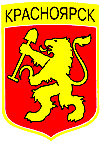 РОССИЙСКАЯ ФЕДЕРАЦИЯ САЯНСКИЙ ПОСЕЛКОВЫЙ СОВЕТ ДЕПУТАТОВРЫБИНСКОГО РАЙОНА  КРАСНОЯРСКОГО КРАЯР Е Ш Е Н И Е 16.04.2014                                  пос. Саянский                  №44-185-рО согласовании безвозмездного приема муниципального имущества Рыбинского района в муниципальную собственность поселка СаянскийВ соответствии с Федеральным законом от 06.10.2003г. № 131-ФЗ «Об общих принципах организации местного самоуправления в Российской Федерации», Законом Красноярского края от 26.05.2009г. № 8-3290 «О порядке разграничения имущества между муниципальными образованиями края», руководствуясь статьей 56, Устава поселка Саянский, поселковый Совет депутатов РЕШИЛ:1. Согласовать безвозмездный прием муниципального имущества Рыбинского района в муниципальную собственность поселка Саянский, согласно Перечню (приложение).2. Решение вступает в силу после официального опубликования в газете «Саянский голос».Приложениек решениюСаянского поселкового Совета депутатов от 10.04.2014 №44-185-рПереченьимущества, подлежащего приему в муниципальную собственность поселка Саянский в процессе разграничения муниципального имуществаПредседатель Саянского поселковогоСовета депутатов    Е.И. Калашников               Глава поселка Саянский                               Е.А. Перистый№ п/пПолное наименование предприятия, учреждения, наименование имуществаЮридический адрес предприятия, учреждения, адрес местонахождения имуществаБалансовая стоимость имущества по состоянию на 01.08.2013(тыс. рублей)Назначение (специализация) имуществаИндивидуализирующие характеристики имущества (инвентарный номер, кадастровый номер, площадь, протяженность, идентификационный номер)Основание возникновения права муниципальной собственности12345671Жилой домКрасноярский край, Рыбинский район, пос. Саянский, ул.Комсомольская, д.142225,000-Площадь350,0 кв.м,Год ввода в эксплуатацию1972Земельный участокКрасноярский край, Рыбинский район, пос. Саянский, ул.Комсомольская, уч.14--Кадастровый номер24:32:3601005: 71,Категория земель: земли населенных пунктов,Разрешенное использование: для размещения жилой застройки,Площадь980,83 кв.м